Wymagania edukacyjne niezbędne do uzyskania poszczególnych śródrocznych i rocznych ocen klasyfikacyjnych   
z EDUKACJI WCZESNOSZKOLNEJ dla klasy II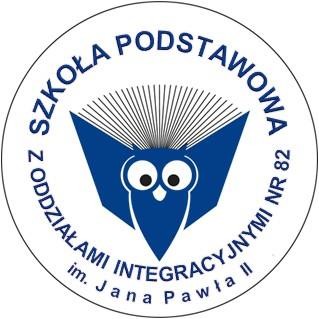 w roku szkolnym 2023/2024 I półroczeEdukacja polonistyczna.   Uczeń:W zakresie umiejętności słuchania i mówienia:Potrafi twórczo  rozwiązywać różne  problemy  dydaktyczne,  uczestniczy w  konkursach szkolnych  i pozaszkolnych oraz  doskonale opanował/a  umiejętności ujęte w  podstawie  programowej, tzn. słucha z uwagą  czytane teksty,  wypowiedzi innych osób, uroczystości,  przedstawień i innych  zdarzeń kulturalnych. tworzy spójną,  kilkuzdaniową  wypowiedź, używając  bogatego słownictwa,  dostrzega i tworzy  związki  przyczynowo- skutkowe. Chętnie i z ekspresją  recytuje wiersze. W zakresie umiejętności czytania:  Czyta płynnie  głośno i cicho ze  zrozumieniem  wszystkie teksty  pisane samodzielnie i  drukowane. Samodzielnie i  poprawnie wskazuje postacie i zdarzenia w  utworach literackich,  wyszukuje w tekstach  potrzebne fragmenty.Chętnie czyta  samodzielnie  wybrane książki. W zakresie umiejętności pisania:  Właściwie, płynnie i  estetycznie  rozmieszcza tekst  ciągły w liniaturze.  Zawsze bezbłędnie  pisze z pamięci i  przepisuje teksty,  samodzielnie układa i  pisze zdania.  Zawsze bezbłędnie  porządkuje wyrazy w  kolejności  alfabetycznej. W zakresie kształcenia językowego:  Zawsze  samodzielnie  wyróżnia w  wypowiedziach  zdania, w zdaniach  wyrazy, 
w wyrazach  samogłoski i  spółgłoski. Dzieli  wyrazy na sylaby.  Wskazuje w zdaniach  rzeczowniki i  czasowniki.  Zawsze bezbłędnie  rozpoznaje zdania  oznajmujące, pytające  i rozkazujące 
w wypowiedziach  ustnych i pisemnych. Edukacja matematyczna.  Uczeń:W zakresie rozumienia stosunków przestrzennych i cech wielkościowych:  Potrafi twórczo  rozwiązywać różne  problemy  dydaktyczne,  uczestniczy w  konkursach  szkolnych i  pozaszkolnych oraz  doskonale  opanował/a  umiejętności ujęte w  podstawie  programowej, tzn.samodzielnie i  bezbłędnie określa i  prezentuje wzajemne  położenie  przedmiotów na  płaszczyźnie i w  przestrzeni. samodzielnie  określa położenie  przedmiotu na  prawo/na lewo od  osoby widzianej z  przodu. bez problemu  porównuje  przedmioty pod  względem  wyróżnionej cechy.2.  W zakresie rozumienia liczb i ich własności:  Bezbłędnie liczy w  przód i wstecz od  podanej liczby po 1  w poznanym  zakresie.  Bezbłędnie  odczytuje i zapisuje  za pomocą cyfr  liczby w poznanym  zakresie.  Bezbłędnie  wyjaśnia znaczenie  cyfr w zapisie liczby;  wskazuje jedności, dziesiątki, określa  kolejność, posługując  się liczbą  porządkową.  Bezbłędnie  porównuje liczby;  porządkuje liczby od  najmniejszej do  największej i  odwrotnie;  Poprawnie stosuje  znaki <, =, >. 3.  W zakresie posługiwania się liczbami:Bezbłędnie dodaje  do podanej liczby w  pamięci i od podanej  liczby odejmuje w  pamięci liczbę  jednocyfrową, w  poznanym zakresie  liczbowym. 4.  W zakresie czytania tekstów matematycznych:Samodzielnie  analizuje i  rozwiązuje zadania  tekstowe; dostrzega  problem  matematyczny oraz  tworzy własną  strategię jego  rozwiązania 
i opisuje  rozwiązanie za  pomocą działań,  równości z  okienkiem, rysunku  lub w inny wybrany  przez siebie sposób. 5.  W zakresie rozumienia pojęć geometrycznych:Bezbłędnie  rozpoznaje w  naturalnym  otoczeniu i na  rysunkach figury  geometryczne:  prostokąt, kwadrat,  trójkąt, koło;  wyodrębnia te figury  spośród innych figur;  kreśli przy linijce  linie proste, rysuje  figury, wykorzystując sieć  kwadratową. Poprawnie mierzy  długości odcinków i łamanej, podaje  wynik pomiaru,  posługując się  jednostkami długości  metr, centymetr.6.  W zakresie stosowania matematyki w sytuacjach życiowych oraz w innych obszarach edukacji: Bezbłędnie  odczytuje godziny na  zegarze ze  wskazówkami oraz  elektronicznym  (wyświetlającym  cyfry w systemie  24-godzinnym);  wykonuje proste  obliczenia dotyczące  czasu; posługuje się  jednostką czasu  godzina; posługuje  się kalendarzem.  Bez problemu  mierzy temperaturę  za pomocą  termometru oraz ją  odczytuje. Sprawnie dokonuje  obliczeń  szacunkowych w różnych sytuacjach  życiowych. Waży; używa  określenia kilogram. Wykorzystuje gry  planszowe lub  logiczne do  rozwijania  umiejętności  myślenia  strategicznego,  logicznego,  rozumienia zasad  itd.; przekształca gry,  tworząc własne  strategie i zasady  organizacyjne.Edukacja społeczna  Uczeń: W zakresie rozumienia środowiska społecznego:  Zawsze  identyfikuje się z  grupą społeczną, do  której należy:  rodzina, klasa w  szkole, naród;  respektuje normy i  reguły postępowania  w tych grupach.  Poprawnie  wyjaśnia, że wszyscy  ludzie mają prawa i  obowiązki, wymienia  własne prawa i  obowiązki,  przestrzega ich i  wywiązuje się z nich w codziennym życiu. Zawsze przyjmuje  konsekwencje  swojego  uczestnictwa w  grupie i własnego w  niej postępowania w  odniesieniu do  przyjętych norm i  zasad. Poprawnie  przedstawia siebie i  grupę, do której  należy, zapisuje swój adres; posługuje się  danymi osobistymi  wyłącznie w  sytuacjach  bezpiecznych dla  siebie i  reprezentowanych  osób.  Właściwie stosuje  pojęcia  porozumienie,  umowa.  Zawsze szanuje  zwyczaje i tradycje  różnych grup  społecznych i  narodów, np.  dotyczące świąt w  różnych regionach  Polski.  Właściwie  wykorzystuje pracę  zespołową w  procesie uczenia się.W zakresie orientacji w czasie historycznym:Zawsze poprawnie  rozpoznaje: godło,  barwy, hymn  narodowy.  Świadomie  uczestniczy w świętach  narodowych,  wykonuje kokardę  narodową, biało- czerwony  proporczyk;  zachowuje się godnie  i z szacunkiem  podczas śpiewania  lub słuchania hymnu,  wciągania flagi na  maszt itp.  Poprawnie  rozpoznaje i nazywa  swoją szkołę,  miejscowość, w  której mieszka. Poprawnie wyjaśnia  znaczenie wybranych  polskich zwyczajów i  tradycji.Edukacja przyrodniczaUczeń:   W zakresie rozumienia środowiska przyrodniczego:Uczestniczy w  konkursach szkolnych  i pozaszkolnych oraz  doskonale opanował/a  umiejętności ujęte w  podstawie  programowej, tzn. Poprawnie rozpoznaje w swoim  otoczeniu popularne  gatunki roślin i  zwierząt.  Poprawnie  rozpoznaje i wyróżnia  cechy ekosystemów,  takich jak: łąka, pole,  staw, las. Poprawnie  rozpoznaje wybrane  zwierzęta i rośliny,  których 
w naturalnych  warunkach nie spotyka  się w polskim  środowisku  przyrodniczym. Świadomie chroni  przyrodę, segreguje  odpady. W zakresie funkcji życiowych człowieka, ochrony zdrowia, bezpieczeństwa 
i odpoczynku:  Poprawnie  przedstawia  charakterystykę wybranych zawodów  użyteczności  publicznej.  Poprawnie posługuje  się numerami  telefonów  alarmowych,  formułuje komunikat wezwanie o pomoc:  Policji, Pogotowia  Ratunkowego, Straży  Pożarnej. Zawsze ubiera się  odpowiednio do stanu  pogody. Poprawnie rozróżnia  podstawowe znaki  drogowe, stosuje  przepisy  bezpieczeństwa w  ruchu drogowym i  miejscach  publicznych;  przestrzega zasad  zachowania się w  środkach publicznego  transportu zbiorowego. - Zawsze stosuje się do  zasad bezpieczeństwa  w szkole, odnajduje  drogę ewakuacyjną;  stosuje zasady  bezpiecznej zabawy w  różnych warunkach i  porach roku. Zawsze stosuje  zasady bezpieczeństwa  podczas korzystania z  urządzeń cyfrowych,  rozumie i respektuje  ograniczenia związane  z czasem pracy z  takimi urządzeniami  oraz stosuje zasady  netykiety. W zakresie rozumienia przestrzeni geograficznej: Wymienia nazwę  stolicy Polski,  wskazuje na mapie jej  położenie. Edukacja plastyczna  Uczeń: W zakresie percepcji wizualnej, obserwacji i doświadczeń:  Uczestniczy w  konkursach szkolnych i  pozaszkolnych oraz  doskonale opanował/a  umiejętności ujęte w  podstawie  programowej, tzn. określa 
w swoim  otoczeniu kompozycje  obiektów i zjawisk, np.  zamknięte (rytmy w  przedmiotach  użytkowych);  kompozycje o budowie  symetrycznej. W zakresie działalności ekspresji twórczej:  Samodzielnie rysuje  kredką, ołówkiem,  mazakiem. Samodzielnie maluje  farbami, używając pędzli, palców.   	Samodzielnie  wydziera, wycina,  składa, przylepia,  wykorzystując gazetę,  papier kolorowy,  makulaturę, karton,  ścinki tekstylne itp. Samodzielnie  modeluje (lepi i  konstruuje) z  modeliny, plasteliny.W zakresie recepcji sztuk plastycznych:  Poprawnie nazywa  dziedziny sztuk  plastycznych, np.  malarstwo.Edukacja techniczna  Uczeń: W zakresie organizacji pracy:  Samodzielnie planuje  i realizuje własne  projekty/prace;  realizując te  prace/projekty  współdziała w grupie. Poprawnie wyjaśnia znaczenie oraz  konieczność  zachowania ładu,  porządku 
i dobrej  organizacji miejsca  pracy ze względów  bezpieczeństwa.W zakresie znajomości informacji technicznej, materiałów i technologii wytwarzania:  Samodzielnie  wykonuje przedmioty  użytkowe, w tym  dekoracyjne:  z zastosowaniem  połączeń  nierozłącznych:  sklejanie klejem,  sklejanie taśmą itp., używając połączeń  rozłącznych: spinanie  spinaczami biurowymi, wiązanie sznurkiem lub  wstążką ozdobną.W zakresie stosowania narzędzi i obsługi urządzeń technicznych: Samodzielnie  posługuje się  bezpiecznie prostymi  narzędziami  pomiarowymi. Edukacja informatyczna Uczeń: W zakresie rozumienia, analizowania i rozwiązywania problemów:  Uczestniczy w  konkursach szkolnych i  pozaszkolnych oraz  doskonale opanował/a  umiejętności ujęte w  podstawie  programowej, tzn.Samodzielnie układa  w logicznym porządku:  obrazki, teksty,  polecenia (instrukcje)  składające się m.in. na  codzienne czynności. - Samodzielnie tworzy  polecenie do  określonego planu  działania prowadzące  do osiągnięcia celu.W zakresie programowania i rozwiązywania problemów z wykorzystaniem komputera 
i innych  urządzeń cyfrowych:  Samodzielnie tworzy  proste rysunki,  powiększa, zmniejsza,  kopiuje, wkleja i  usuwa elementy  graficzne. Samodzielnie  zapisuje efekty swojej  pracy we wskazanym  miejscu. W zakresie posługiwania się komputerem, urządzeniami cyfrowymi i sieciami komputerowymi:  Samodzielnie  posługuje się  komputerem, wykonując zadanie.Samodzielnie  korzysta z  udostępnionych mu stron i zasobów internetowychW zakresie rozwijania kompetencji społecznych:  Zgodnie  współpracuje z  uczniami, wymienia się  z nimi pomysłami i  doświadczeniami,  wykorzystując  technologię.W zakresie przestrzegania prawa i zasad bezpieczeństwa:  Samodzielnie  posługuje się  udostępnioną mu  technologią zgodnie z  ustalonymi zasadami.Poprawnie rozróżnia  pożądane i  niepożądane  zachowania innych  osób korzystających z  technologii, zwłaszcza  w sieci Internet.Edukacja muzycznaUczeń: W zakresie słuchania muzyki:  Uczestniczy w  konkursach szkolnych i  pozaszkolnych oraz  doskonale opanował/a  umiejętności ujęte w  podstawie  programowej, tzn. Uważnie słucha  muzyki, łączy ją z  aktywnością ruchową,  gestami  dźwiękotwórczymi. Poprawnie reaguje na  sygnały muzyczne w  różnych sytuacjach  zadaniowych.  Samodzielnie  odróżnia dźwięki  muzyki, np. wysokie – niskie, długie – krótkie,  ciche – głośne;  odróżnia i nazywa  wybrane instrumenty  muzyczne. W zakresie ekspresji muzycznej. Śpiew:  Chętnie śpiewa poznane melodie i  tworzy własne,  naśladuje odgłosy  zwierząt. Poprawnie nuci  poznane melodie,  śpiewa piosenki  podczas zabawy,  nauki, uroczystości  szkolnych, świąt, w  tym świąt narodowych.Chętnie śpiewa  śpiewanki, piosenki i  pieśni  charakterystyczne dla  polskich tradycji i  zwyczajów oraz kilka  utworów  patriotycznych.  Chętnie śpiewa, dbając o prawidłową  postawę, artykulację i  oddech. Poprawnie  rozpoznaje i śpiewa  hymn Polski. W zakresie improwizacji ruchowej, rytmiki i tańca:  Chętnie tworzy  improwizacje ruchowe  inspirowane wyliczankami,  rymowankami i  rytmizowanymi  tekstami.  Chętnie i kreatywnie  porusza się i tańczy  według utworzonych  przez siebie układów  ruchowych do muzyki i  przy muzyce.W zakresie gry na instrumentach muzycznych:  Poprawnie gra zadane  przez nauczyciela i  własne schematy  rytmiczne,  eksperymentuje, używając np.  patyczków, pudełek,  papieru, trawy,  piszczałek, gwizdków,  kogucików na wodę. Twórczo wykonuje  instrumenty oraz  wykorzystuje je do  akompaniamentu,  realizacji dźwięku  podczas zabaw i zadań  edukacyjnych.  Poprawnie wykonuje  akompaniament do  śpiewu, stosuje gesty  dźwiękotwórcze (np.  tupanie, klaskanie, pstrykanie, uderzanie o  uda).Wychowanie fizyczne  Uczeń: W zakresie utrzymania higieny osobistej i zdrowia:  Uczeń/uczennica bierze  udział w dodatkowych  zajęciach sportowych  szkolnych i  pozaszkolnych.  Uczestniczy w  konkursach lub  mitingach sportowych  oraz: Zawsze utrzymuje w  czystości całe ciało,  przebiera się przed  zajęciami ruchowymi i  po ich zakończeniu.Zawsze dostosowuje  strój do rodzaju pogody  i pory roku w trakcie  zajęć ruchowych.  Poprawnie wyjaśnia  znaczenie ruchu w  procesie utrzymania  zdrowia. Zawsze przygotowuje  w odpowiedni sposób  swoje ciało do  wykonywania ruchu. Ma świadomość  znaczenia  systematyczności i  wytrwałości w  wykonywaniu ćwiczeń.Zawsze uznaje, że  każdy człowiek ma inne  możliwości w zakresie  sprawności fizycznej. W zakresie sprawności motorycznych:  Zawsze poprawnie  przyjmuje podstawowe  pozycje do ćwiczeń:  postawa zasadnicza,  rozkrok, wykrok,  zakrok, stanie jednonóż,  klęk podparty, przysiad  podparty, podpór  przodem, podpór tyłem,  siad klęczny, skrzyżny,  skulony, prosty.  Zawsze sprawnie  pokonuje w biegu przeszkody naturalne i  sztuczne, biega, wysoko  unosząc kolana, biega w  różnym tempie,  realizuje marszobieg.Sprawnie wykonuje  przeskok zawrotny  przez ławeczkę, naskoki  i zeskoki, skoki zajęcze. Sprawnie wykonuje  ćwiczenia  zwinnościowe:  skłony, skrętoskłony,  przetoczenie, czołganie,  podciąganie,  czworakowanie ze  zmianą kierunku i  tempa ruchu, wspinanie się,  mocowanie w  pozycjach niskich i  wysokich,  podnoszenie i  przenoszenie  przyborów. Sprawnie wykonuje  ćwiczenia równoważne.Poprawnie i  samodzielnie wykonuje  ćwiczenia  zapobiegające wadom  postawy. W zakresie różnych form rekreacyjno-sportowych:  Chętnie organizuje  zespołową zabawę lub  grę ruchową.  Zawsze zachowuje  powściągliwość w  ocenie sprawności fizycznej uczestników  zabawy, respektuje ich  prawo do  indywidualnego tempa  rozwoju, radzi sobie w  sytuacji przegranej i  akceptuje zwycięstwo.Zawsze respektuje  przepisy, reguły zabaw i  gier ruchowych,  przepisy ruchu  drogowego w  odniesieniu do  pieszych, rowerzystów,  rolkarzy, biegaczy i  innych osób, których  poruszanie się w  miejscu publicznym  może stwarzać  zagrożenie  bezpieczeństwa.  Chętnie uczestniczy w  zabawach i grach  zespołowych z  wykorzystaniem  różnych rodzajów piłek.Chętnie wykonuje  prawidłowo elementy  charakterystyczne dla  gier zespołowych.  Wykazuje się dużą  aktywnością w zakresie  układania gier i zabaw  zespołowych. Sprawnie korzysta z  dostępnego sprzętu  sportowego. II półroczeEdukacja polonistyczna  Uczeń:W zakresie umiejętności słuchania i mówienia:Samodzielne zgłębia  wiedzę,  wykorzystując  materiał  rozszerzający, biegle  korzysta ze zdobytych  wiadomości w  różnych sytuacjach,  potrafi twórczo  rozwiązywać różne  problemy  dydaktyczne,  uczestniczy w  konkursach szkolnych  i pozaszkolnych oraz  doskonale opanował/a  umiejętności ujęte w podstawie  programowej, tzn. Słucha z uwagą  czytane teksty,  wypowiedzi innych osób, uroczystości,  przedstawień i innych  zdarzeń kulturalnych.Układa w formie  ustnej opowiadanie, używając bogatego  słownictwa.  Składa  sprawozdanie z  wykonanej pracy, formułując rzeczowe  wypowiedzi. Samodzielnie i  poprawnie wykonuje  eksperymenty  językowe. Chętnie i z ekspresją  recytuje wiersze. W zakresie umiejętności czytania:  Czyta płynnie  głośno i cicho ze  zrozumieniem  wszystkie teksty  pisane samodzielnie i  drukowane. Samodzielnie i  poprawnie wskazuje postacie i zdarzenia w  utworach literackich,  wyszukuje w tekstach  potrzebne fragmenty.Chętnie czyta  samodzielnie  wybrane książki. W zakresie umiejętności pisania:  Właściwie, płynnie i  estetycznie  rozmieszcza tekst  ciągły w liniaturze.Samodzielnie pisze  notatkę, życzenia,  ogłoszenie,  zaproszenie oraz  krótkie teksty.  Zawsze bezbłędnie  pisze z pamięci i  przepisuje teksty,  samodzielnie układa i  pisze zdania.  Zawsze bezbłędnie  porządkuje wyrazy w  kolejności  alfabetycznej. W zakresie kształcenia językowego:  Zawsze  samodzielnie  wyróżnia w  wypowiedziach  zdania, w zdaniach  wyrazy, 
w wyrazach  samogłoski i  spółgłoski. Dzieli  wyrazy na sylaby.  Wskazuje w zdaniach  rzeczowniki i  czasowniki.  Zawsze bezbłędnie  rozpoznaje zdania  oznajmujące, pytające  i rozkazujące w  wypowiedziach  ustnych i pisemnych.Samodzielnie  korzysta z dostępnych  źródeł informacji.Edukacja matematyczna Uczeń:W zakresie rozumienia stosunków przestrzennych i cech wielkościowych:  Samodzielne zgłębia  wiedzę,  wykorzystując  materiał  rozszerzający, biegle  korzysta ze  zdobytych  wiadomości w  różnych sytuacjach,  potrafi twórczo  rozwiązywać różne  problemy  dydaktyczne,  uczestniczy w  konkursach  szkolnych i  pozaszkolnych oraz  doskonale  opanował/a  umiejętności ujęte w  podstawie  programowej, tzn. Bez problemu  Porównuje przedmioty pod  względem  wyróżnionej cechy.Sprawnie posługuje  się pojęciami pion,  poziom, skos.W zakresie rozumienia liczb i ich własności:  Bezbłędnie  wyjaśnia znaczenie  cyfr w zapisie liczby;  wskazuje jedności,  dziesiątki, określa  kolejność, posługując  się liczbą  porządkową.  Bezbłędnie  porównuje liczby;  porządkuje liczby od  najmniejszej do  największej i  odwrotnie;  poprawnie stosuje  znaki <, =, >. W zakresie posługiwania się liczbami:Bezbłędnie dodaje  do podanej liczby w  pamięci i od podanej  liczby odejmuje w pamięci: liczbę  jednocyfrową, liczbę  10 w poznanym  zakresie liczbowym.Bezbłędnie mnoży i  dzieli liczby w pamięci w poznanym  zakresie liczbowym. W zakresie czytania tekstów matematycznych:Samodzielnie  analizuje i  rozwiązuje zadania  tekstowe; dostrzega  problem  matematyczny oraz  tworzy własną  strategię jego  rozwiązania i opisuje  rozwiązanie za  pomocą działań,  równości z  okienkiem, rysunku  lub w inny wybrany  przez siebie sposób. W zakresie rozumienia pojęć geometrycznych:Poprawnie mierzy  długości odcinków i  łamanej, podaje  wynik pomiaru,  posługując się  jednostkami długości  metr, centymetr. Bezbłędnie  dostrzega symetrię w  środowisku  przyrodniczym, w  sztuce użytkowej i  innych wytworach  człowieka obecnych  w otoczeniu dziecka. W zakresie stosowania matematyki w sytuacjach życiowych oraz w innych obszarach edukacji: Bezbłędnie  wykonuje obliczenia  pieniężne; zamienia  złote na grosze i  odwrotnie, rozróżnia  nominały monet i  banknotów. Bezbłędnie  odczytuje godziny na  zegarze ze  wskazówkami oraz  elektronicznym  (wyświetlającym cyfry w systemie  24-godzinnym);  wykonuje proste  obliczenia dotyczące  czasu; posługuje się  jednostką czasu  godzina; posługuje  się kalendarzem.  Bez problemu  mierzy temperaturę  za pomocą  termometru oraz ją  odczytuje. Sprawnie dokonuje  obliczeń  szacunkowych w  różnych sytuacjach  życiowych. Waży; używa  określeń kilogram,  dekagram; zna  zależności między  tymi jednostkami. Odmierza płyny;  używa określeń litr, pół litra, ćwierć litra;Wykorzystuje  warcaby, szachy i  inne gry planszowe  lub logiczne do  rozwijania  umiejętności  myślenia  strategicznego,  logicznego, rozumienia zasad  itd.; przekształca gry,  tworząc własne  strategie i zasady  organizacyjne.III. Edukacja społeczna  Uczeń: W zakresie rozumienia środowiska społecznego:  Zawsze przyjmuje  konsekwencje  swojego uczestnictwa w  grupie i własnego w  niej postępowania w  odniesieniu do  przyjętych norm i  zasad. Obiektywnie ocenia  swoje postępowanie i  innych osób,  odnosząc się do  poznanych wartości,  takich jak:  sprawiedliwość,  obowiązkowość,  odpowiedzialność,  przyjaźń, życzliwość,  umiar, pomoc,  zadośćuczynienie,  przepraszanie,  uczciwość,  wdzięczność. Poprawnie rozpoznaje i nazywa  wybrane grupy  społeczne, do  których nie należy, a  które wzbudzają jego  zainteresowanie, np.  drużyny i kluby  sportowe, zespoły  artystyczne.  Właściwie stosuje  pojęcia porozumienie,  umowa.  Zawsze szanuje  zwyczaje i tradycje  różnych grup  społecznych i  narodów, np.  dotyczące świąt w  różnych regionach  Polski.  Właściwie wykorzystuje pracę  zespołową w  procesie uczenia się. W zakresie orientacji w czasie historycznym:Poprawnie  wyjaśnia znaczenie  wybranych polskich  zwyczajów i tradycji.Poprawnie  opowiada historię  własnej rodziny,  przedstawia wybrane  postacie i prezentuje  informacje o  Polakach: papież Jan  Paweł II wybitnych,  Mikołaj Kopernik,  znani polscy  sportowcy.IV. Edukacja przyrodniczaUczeń:   W zakresie rozumienia środowiska przyrodniczego:Uczestniczy w  konkursach szkolnych  i pozaszkolnych oraz  doskonale opanował/a  umiejętności ujęte w  podstawie  programowej, tzn. Chętnie prowadzi  proste hodowle roślin,  przedstawia zasady  opieki nad  zwierzętami  domowymi.  Chętnie wykonuje  proste obserwacje,  doświadczenia i  eksperymenty  dotyczące obiektów i  zjawisk  przyrodniczych. Świadomie chroni  przyrodę, segreguje  odpady. W zakresie funkcji życiowych człowieka, ochrony zdrowia, bezpieczeństwa i odpoczynku:  Poprawnie posługuje  się danymi osobowymi  w sytuacji zagrożenia  zdrowia i życia. Zawsze dba o higienę  oraz estetykę własną i  otoczenia.  Ma świadomość  znaczenia  odpowiedniej diety dla  utrzymania zdrowia.Poprawnie  przygotowuje posiłki  służące utrzymaniu  zdrowia.  Zawsze ma  świadomość istnienia  zagrożeń ze  środowiska  naturalnego.  Zawsze stosuje  zasady bezpieczeństwa  podczas korzystania z  urządzeń cyfrowych,  rozumie i respektuje  ograniczenia związane  z czasem pracy z  takimi urządzeniami  oraz stosuje zasady  netykiety. W zakresie rozumienia przestrzeni geograficznej: Samodzielnie określa  położenie swojej  miejscowości.  Samodzielnie  wskazuje na mapie  fizycznej Polski jej  granice. V. Edukacja plastyczna  Uczeń: W zakresie percepcji wizualnej, obserwacji i doświadczeń:  Uczestniczy w  konkursach szkolnych i pozaszkolnych oraz  doskonale opanował/a  umiejętności ujęte w  podstawie  programowej, tzn. samodzielnie  wyróżnia na obrazach,  ilustracjach,  impresjach  plastycznych,  plakatach,  fotografiach:  kształty obiektów;położenie obiektów i  elementów;  barwę, fakturę; cechy  charakterystyczne i  indywidualne ludzi w  zależności od wieku,  płci; cechy  charakterystyczne  zwierząt, różnice w  budowie, kształcie,  ubarwieniu, sposobach  poruszania się.W zakresie działalności ekspresji twórczej:  Samodzielnie  wykonuje prace,  modele, rekwizyty,  impresje plastyczne  potrzebne do aktywności  artystycznej. Samodzielnie  wykonuje prace i  impresje plastyczne  jako formy przekazania  
i przedstawienia uczuć,  nastrojów i zachowań  (np. prezent,  zaproszenie). Samodzielnie  ilustruje sceny i  sytuacje (realne i  fantastyczne)  inspirowane  wyobraźnią, baśnią,  opowiadaniem i  muzyką.W zakresie recepcji sztuk plastycznych:  Poprawnie  rozpoznaje i nazywa  podstawowe gatunki  dzieł malarskich. Poprawnie wskazuje  miejsca prezentacji  sztuk plastycznych. VI. Edukacja techniczna  Uczeń:W zakresie organizacji pracy:  Właściwie ocenia  projekty/prace,  wykorzystując poznane  i zaakceptowane  wartości: pracowitość, systematyczność,  konsekwencja,  gospodarność,  oszczędność, umiar w  odniesieniu do  korzystania z czasu,  materiałów, narzędzi i  urządzeń. Właściwie organizuje  pracę, wykorzystuje  urządzenia techniczne i  technologie; zwraca  uwagę na zdrowie i  zachowanie  bezpieczeństwa z  uwzględnieniem  selekcji informacji,  wykonywania  czynności użytecznych  lub potrzebnych.W zakresie znajomości informacji technicznej, materiałów i technologii wytwarzania:  Samodzielnie  wykonuje przedmioty  użytkowe, w tym  dekoracyjne:  bez użycia kleju,  taśm, zszywek np.  wybrane modele  technik origami,  wykonuje przedmiot/model/pracę  według własnego planu  i opracowanego  sposobu działania. Poprawnie wyjaśnia  działanie i funkcję  narzędzi i urządzeń  wykorzystywanych w  gospodarstwie domowym i w szkole.VII. Edukacja informatyczna Uczeń: W zakresie rozumienia, analizowania i rozwiązywania problemów:  Uczestniczy w  konkursach szkolnych i  pozaszkolnych oraz  doskonale opanował/a  umiejętności ujęte w  podstawie  programowej, tzn. samodzielnie  rozwiązuje zadania,  zagadki i łamigłówki  prowadzące do  odkrywania  algorytmów. W zakresie programowania i rozwiązywania problemów z wykorzystaniem komputera 
i innych  urządzeń cyfrowych:  Poprawnie  programuje wizualnie:  proste sytuacje lub  historyjki według pomysłów własnych i  pomysłów  opracowanych wspólnie z innymi  uczniami.W zakresie posługiwania się komputerem, urządzeniami cyfrowymi i sieciami komputerowymi:  Samodzielnie  posługuje się  komputerem, wykonując zadanie.Samodzielnie  korzysta z  udostępnionych mu  stron i zasobów  internetowych. W zakresie rozwijania kompetencji społecznych:  Zgodnie  współpracuje z  uczniami, wymienia się  z nimi pomysłami i  doświadczeniami,  wykorzystując  technologię.W zakresie przestrzegania prawa i zasad bezpieczeństwa:  Samodzielnie  posługuje się  udostępnioną mu  technologią zgodnie z  ustalonymi zasadami.Poprawnie rozróżnia  pożądane i niepożądane  zachowania innych  osób korzystających z  technologii, zwłaszcza  w sieci Internet.VIII. Edukacja muzyczna  Uczeń: W zakresie słuchania muzyki:  Uczestniczy w  konkursach szkolnych i  pozaszkolnych oraz  doskonale opanował/a  umiejętności ujęte w  podstawie  programowej, tzn. Poprawnie rozróżnia  muzykę: smutną,  wesołą, skoczną,  marszową itp.  Zawsze słucha w  skupieniu krótkich  utworów muzycznych.W zakresie ekspresji muzycznej. Śpiew:  Chętnie śpiewa poznane melodie i  tworzy własne,  naśladuje odgłosy  zwierząt. Poprawnie nuci  poznane melodie,  śpiewa piosenki  podczas zabawy,  nauki, uroczystości  szkolnych, świąt, w  tym świąt narodowych.Chętnie śpiewa  śpiewanki, piosenki i  pieśni  charakterystyczne dla  polskich tradycji i  zwyczajów oraz kilka  utworów  patriotycznych.  Chętnie śpiewa, dbając o prawidłową  postawę, artykulację i  oddech.W zakresie improwizacji ruchowej, rytmiki i tańca:  Chętnie i kreatywnie  porusza się i tańczy  według utworzonych  przez siebie układów ruchowych do muzyki i  przy muzyce. Chętnie i poprawnie  tańczy według  układów ruchowych  charakterystycznych  dla wybranych tańców.W zakresie gry na instrumentach muzycznych:  Poprawnie wykonuje  akompaniament do  śpiewu, stosuje gesty  dźwiękotwórcze (np.  tupanie, klaskanie,  pstrykanie, uderzanie o  uda). Poprawnie gra  melodie piosenek i  utworów  instrumentalnych, do  wyboru: na  dzwonkach,  ksylofonie, flecie  podłużnym, flażolecie  – fleciku polskim lub  innych. Osiągnięcia w zakresie znajomości form zapisu dźwiękuPoprawnie korzysta z  wybranego zapisu  melodii w czasie gry  na instrumencie. Wychowanie fizyczne Uczeń: W zakresie utrzymania higieny osobistej i zdrowia:  Uczeń/uczennica bierze  udział w dodatkowych  zajęciach sportowych  szkolnych i  pozaszkolnych.  Uczestniczy w  konkursach lub  mitingach sportowych  oraz: Zawsze utrzymuje w  czystości całe ciało,  przebiera się przed  zajęciami ruchowymi i  po ich zakończeniu.Zawsze dostosowuje  strój do rodzaju pogody  i pory roku w trakcie  zajęć ruchowych.  Poprawnie wyjaśnia  znaczenie ruchu w procesie utrzymania  zdrowia. Zawsze przygotowuje  w odpowiedni sposób  swoje ciało do  wykonywania ruchu.Ma świadomość  znaczenia  systematyczności i  wytrwałości w  wykonywaniu ćwiczeń.Zawsze uznaje, że  każdy człowiek ma inne  możliwości w zakresie  sprawności fizycznej. W zakresie sprawności motorycznych:  Zawsze poprawnie  przyjmuje podstawowe  pozycje do ćwiczeń:  postawa zasadnicza,  rozkrok, wykrok,  zakrok, stanie jednonóż,  klęk podparty, przysiad  podparty, podpór  przodem, podpór tyłem,  siad klęczny, skrzyżny,  skulony, prosty.  Zawsze sprawnie  pokonuje w biegu  przeszkody naturalne i  sztuczne, biega, wysoko  unosząc kolana, biega w różnym tempie,  realizuje marszobieg.Sprawnie wykonuje  przeskok zawrotny  przez ławeczkę, naskoki  i zeskoki, skoki zajęcze. Sprawnie wykonuje  ćwiczenia  zwinnościowe:  skłony, skrętoskłony,  przetoczenie, czołganie,  podciąganie,  czworakowanie ze  zmianą kierunku i  tempa ruchu, wspinanie się,  mocowanie w  pozycjach niskich i  wysokich,  podnoszenie i  przenoszenie  przyborów. Sprawnie wykonuje  ćwiczenia równoważne. Poprawnie i  samodzielnie wykonuje  ćwiczenia  zapobiegające wadom  postawy.W zakresie różnych form rekreacyjno-sportowych:  Chętnie organizuje  zespołową zabawę lub  grę ruchową.  Zawsze zachowuje  powściągliwość w  ocenie sprawności fizycznej uczestników  zabawy, respektuje ich  prawo do  indywidualnego tempa  rozwoju, radzi sobie w  sytuacji przegranej i  akceptuje zwycięstwo.Zawsze respektuje  przepisy, reguły zabaw i  gier ruchowych,  przepisy ruchu  drogowego w  odniesieniu do  pieszych, rowerzystów,  rolkarzy, biegaczy i  innych osób, których  poruszanie się w  miejscu publicznym  może stwarzać  zagrożenie  bezpieczeństwa.  Chętnie uczestniczy w  zabawach i grach  zespołowych z  wykorzystaniem  różnych rodzajów piłek.Chętnie wykonuje  prawidłowo elementy charakterystyczne dla  gier zespołowych.  Wykazuje się dużą  aktywnością w zakresie  układania gier i zabaw  zespołowych. Sprawnie korzysta z dostępnego sprzętu sportowego. 